We Can! Book 2 Unit 2: Food1. Listen and check √ Yes (Yes, I like) or No (No, I don’t like).2. Listen again, choose and write. Do you __like__ pizza? Yes, I like pizza!__Do you__ like macaroni? No, I don’t like ___macaroni___. [Play CD1 14 or read.]3. Listen and number. [Play CD1 18 or read.]4. Listen and number.    (CD1 20)[Play CD1 20 or read.]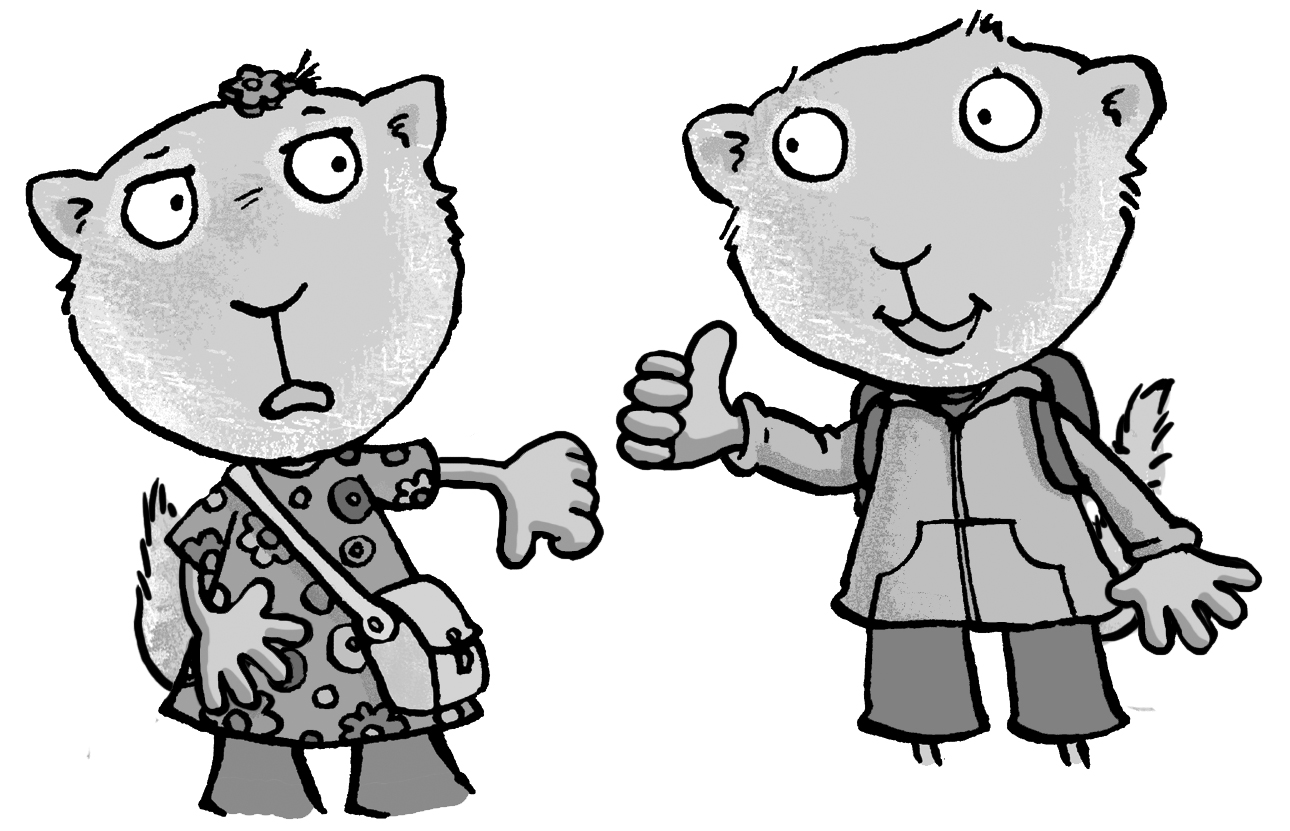 √ Yes            No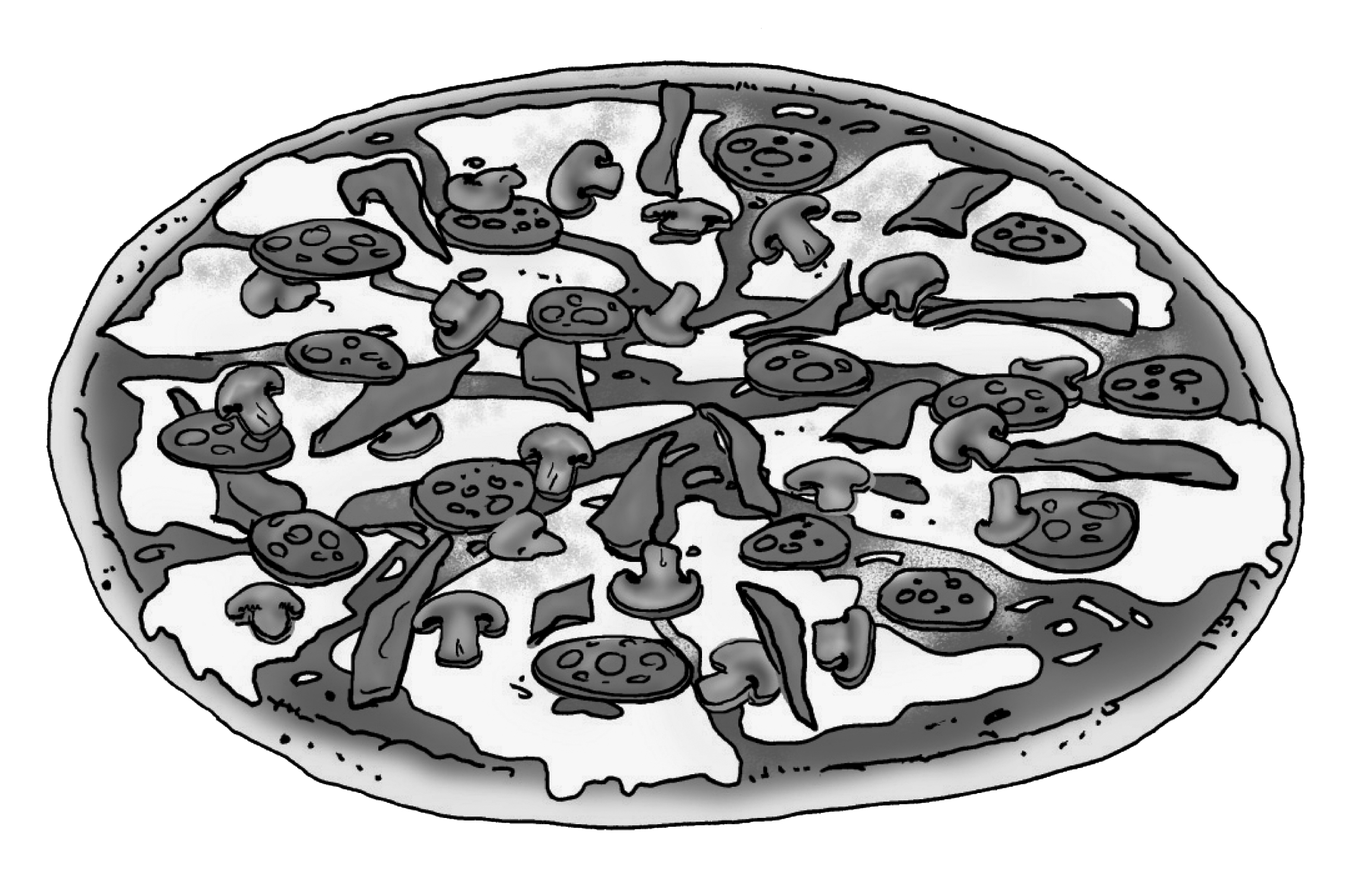 Yes             √ No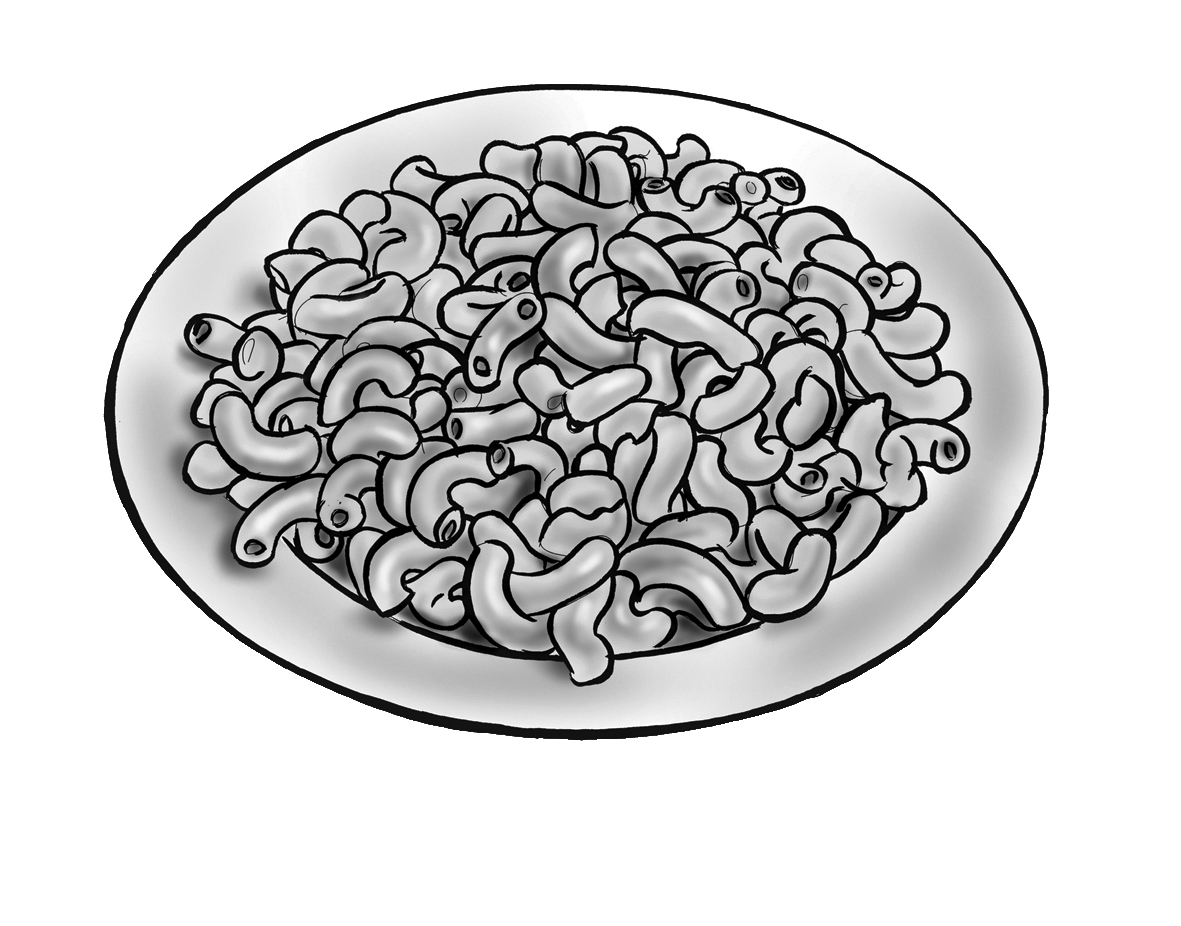 likeDo youmacaroni  2   pizza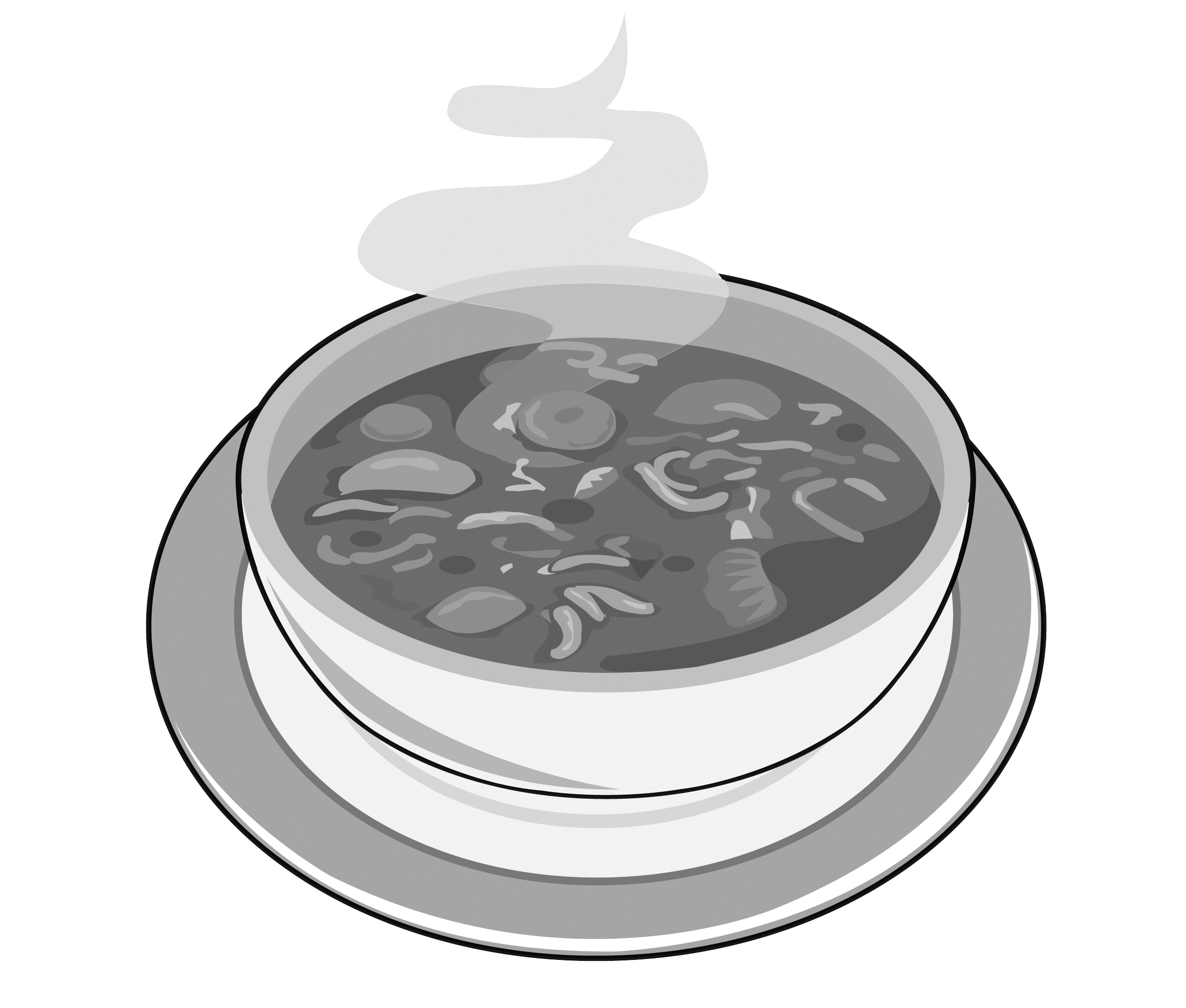   4   soup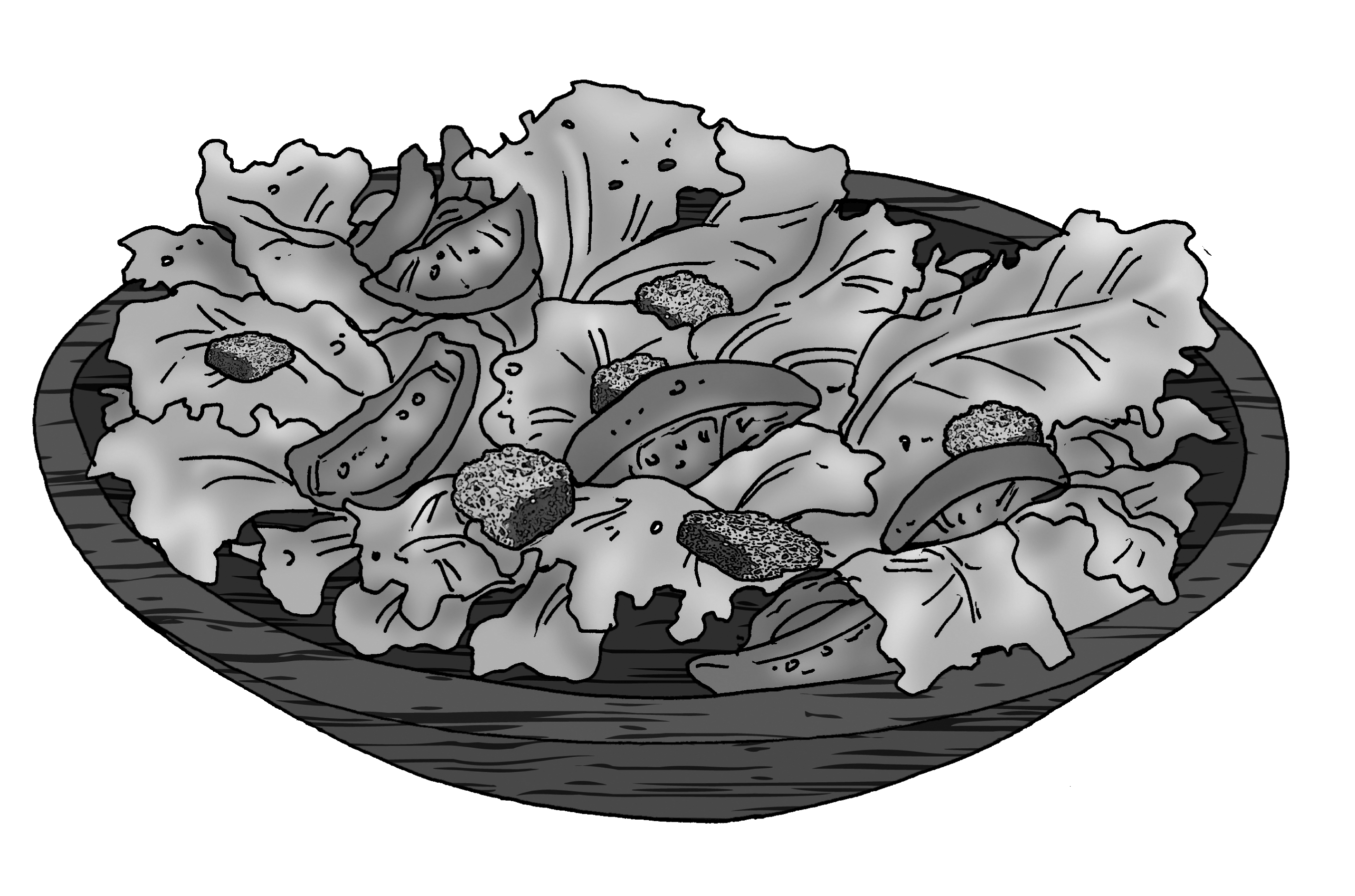   3   salad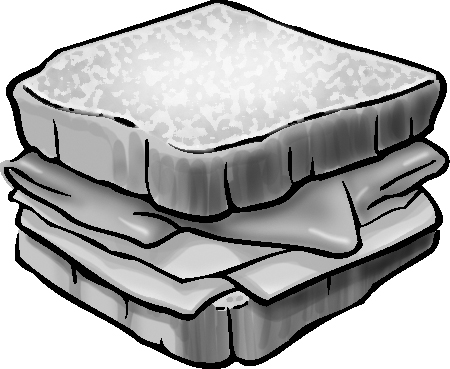   7   sandwich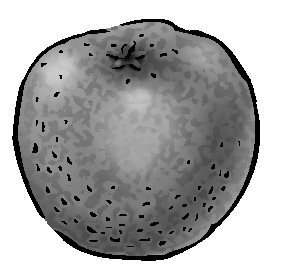   5   orange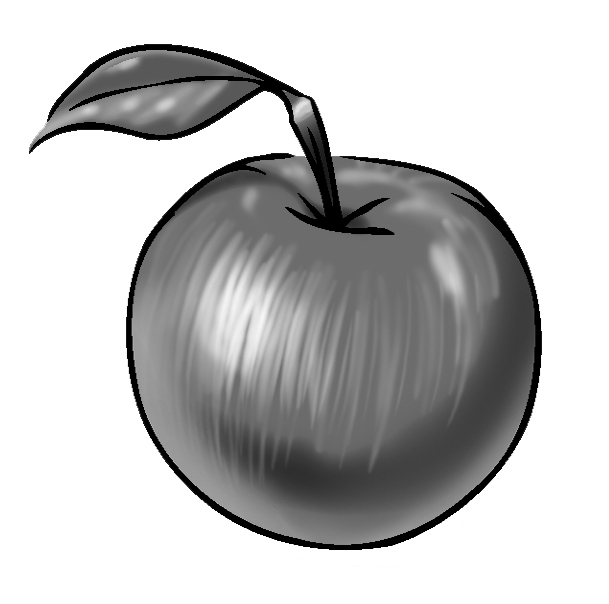   1  apple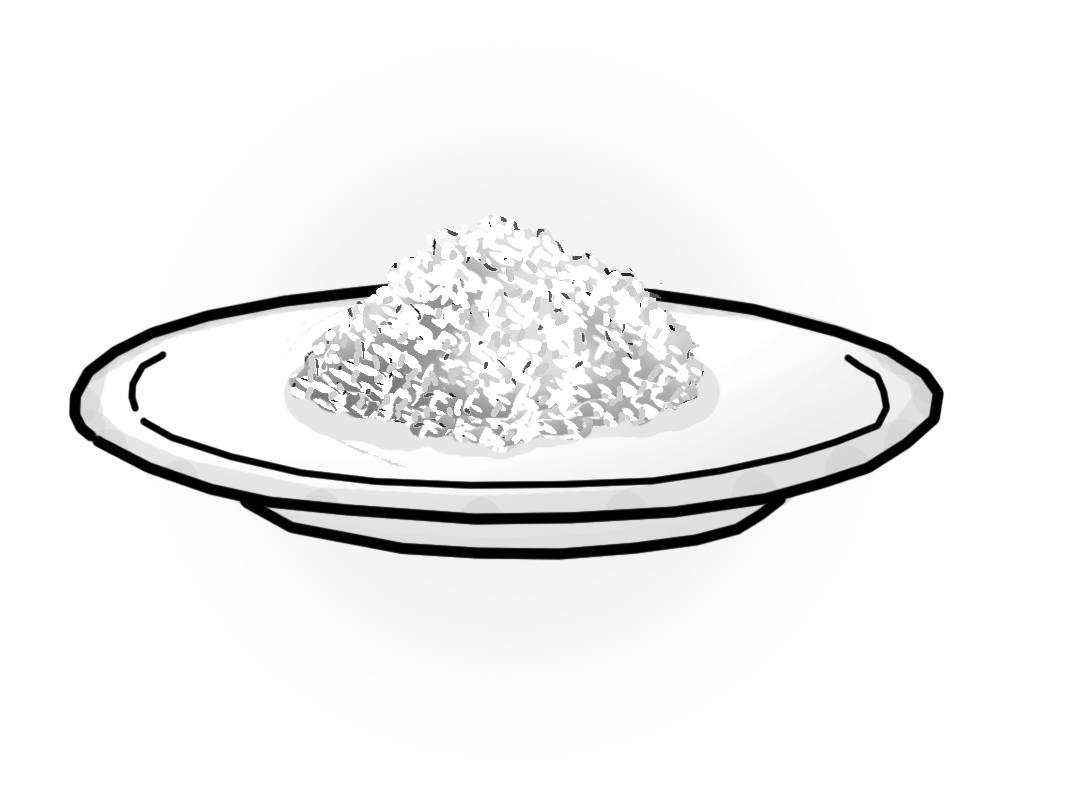   6   rice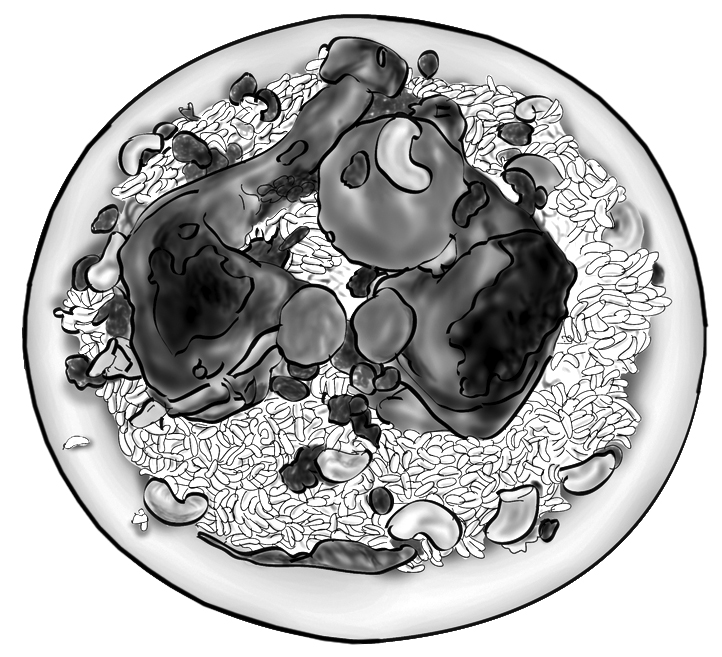   9   kabsa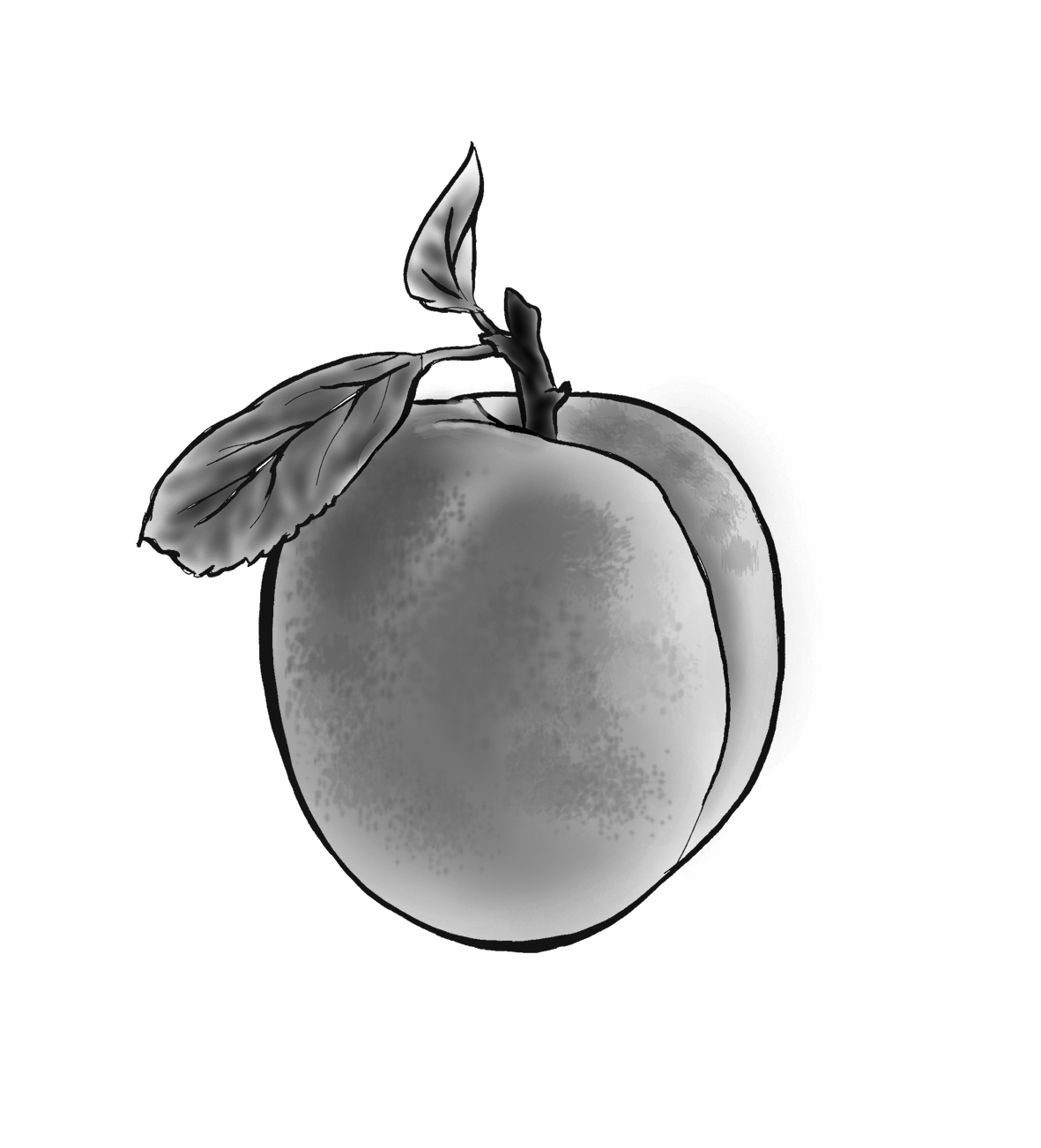   8   apricot_6_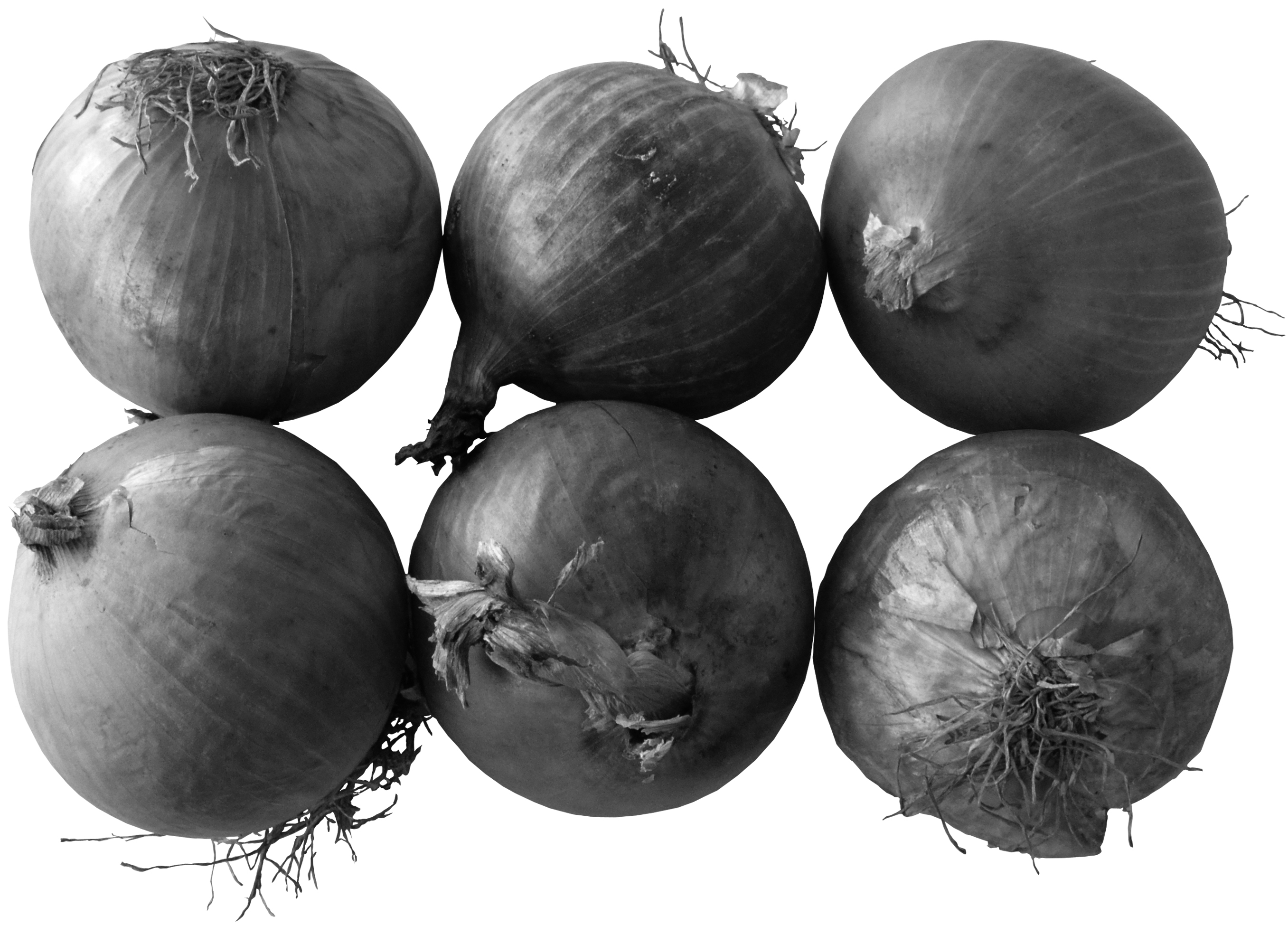 _2_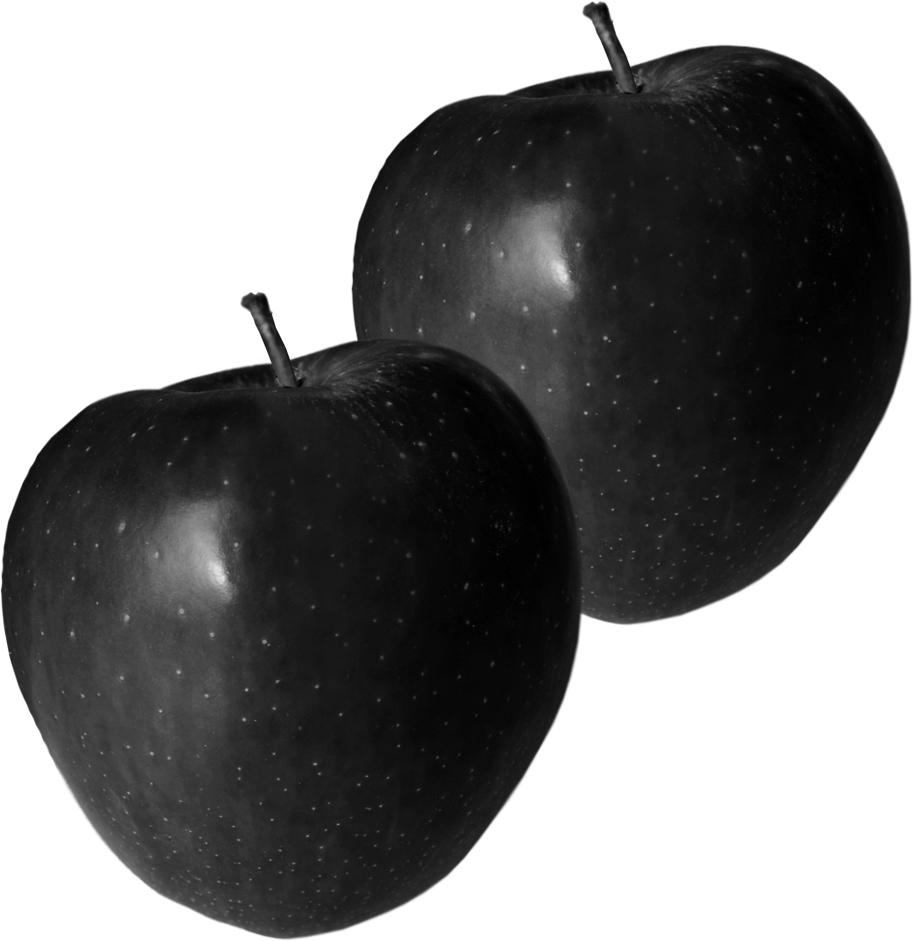 _3_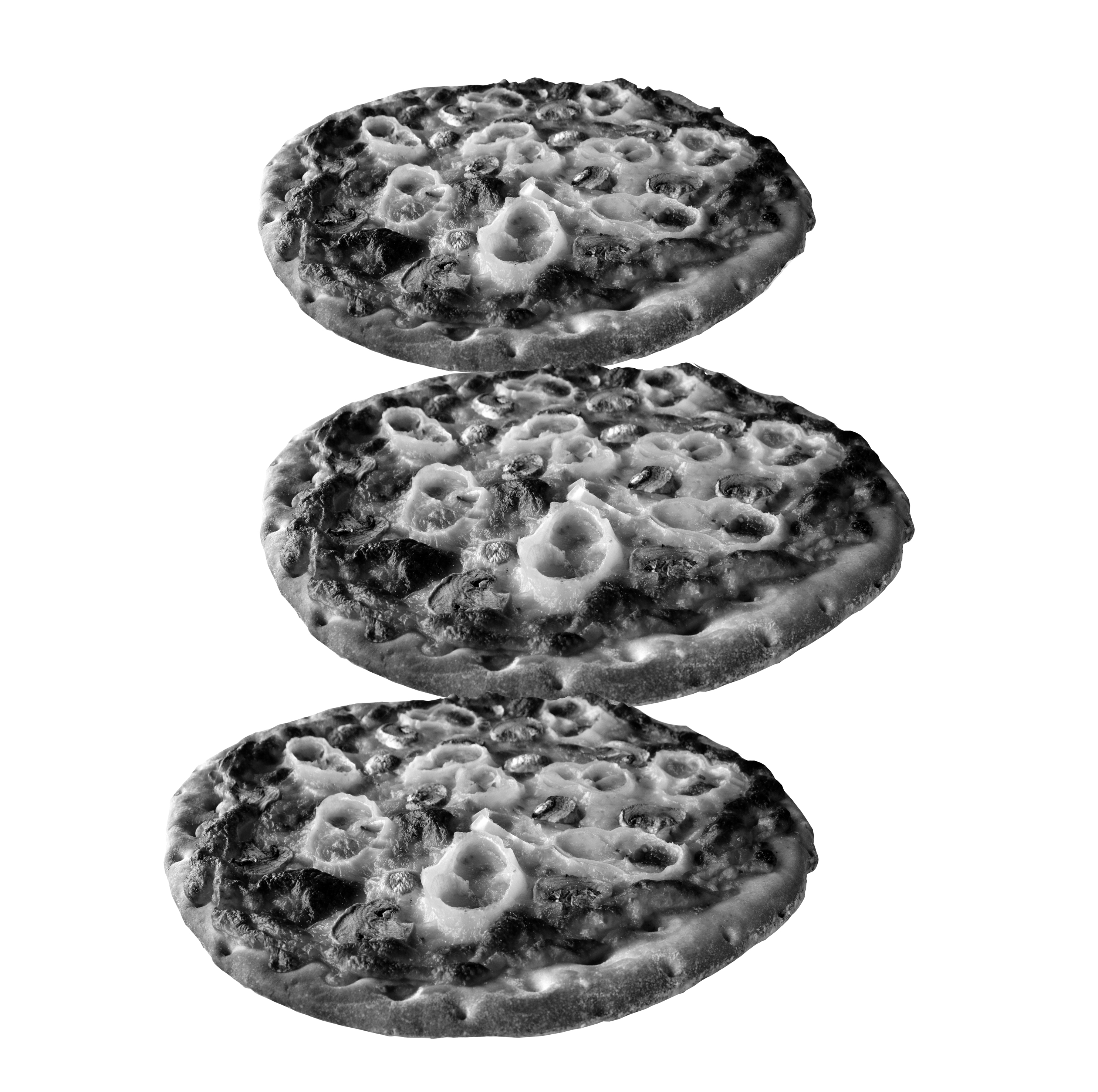 _4_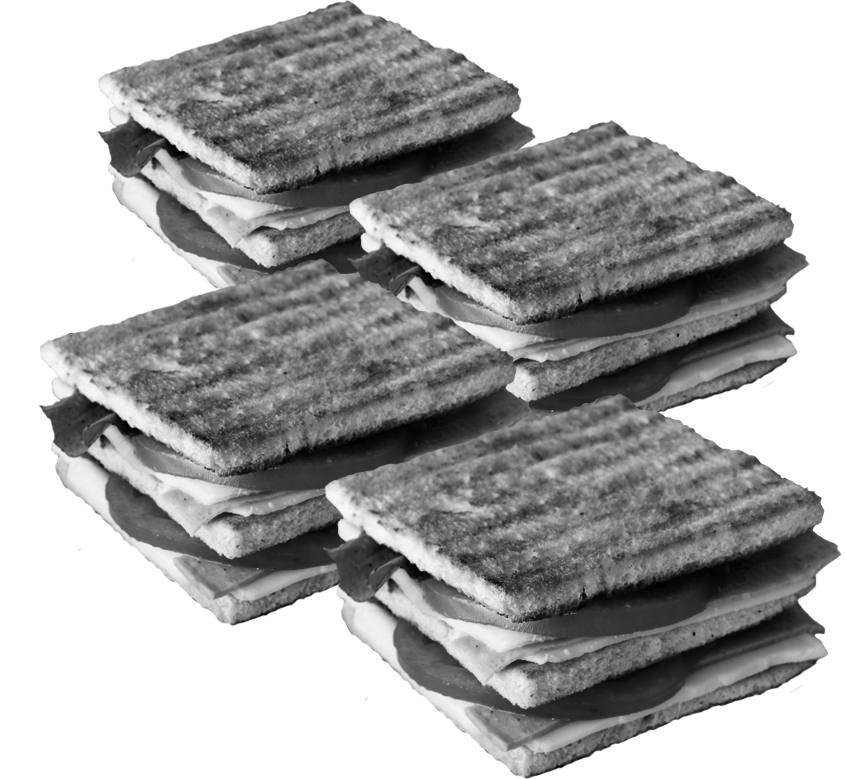 _1_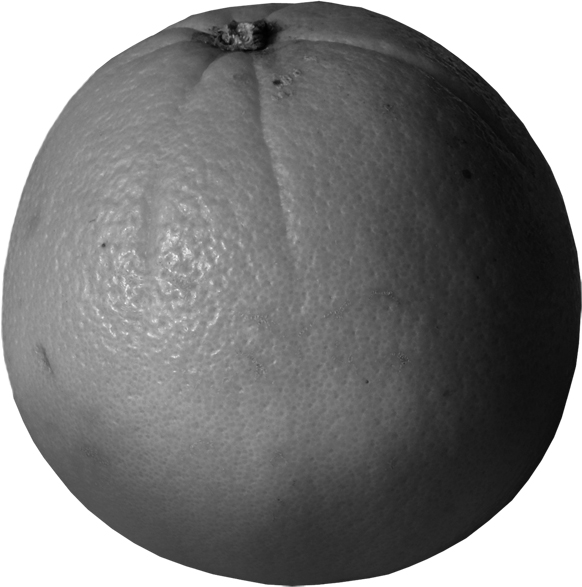 _10_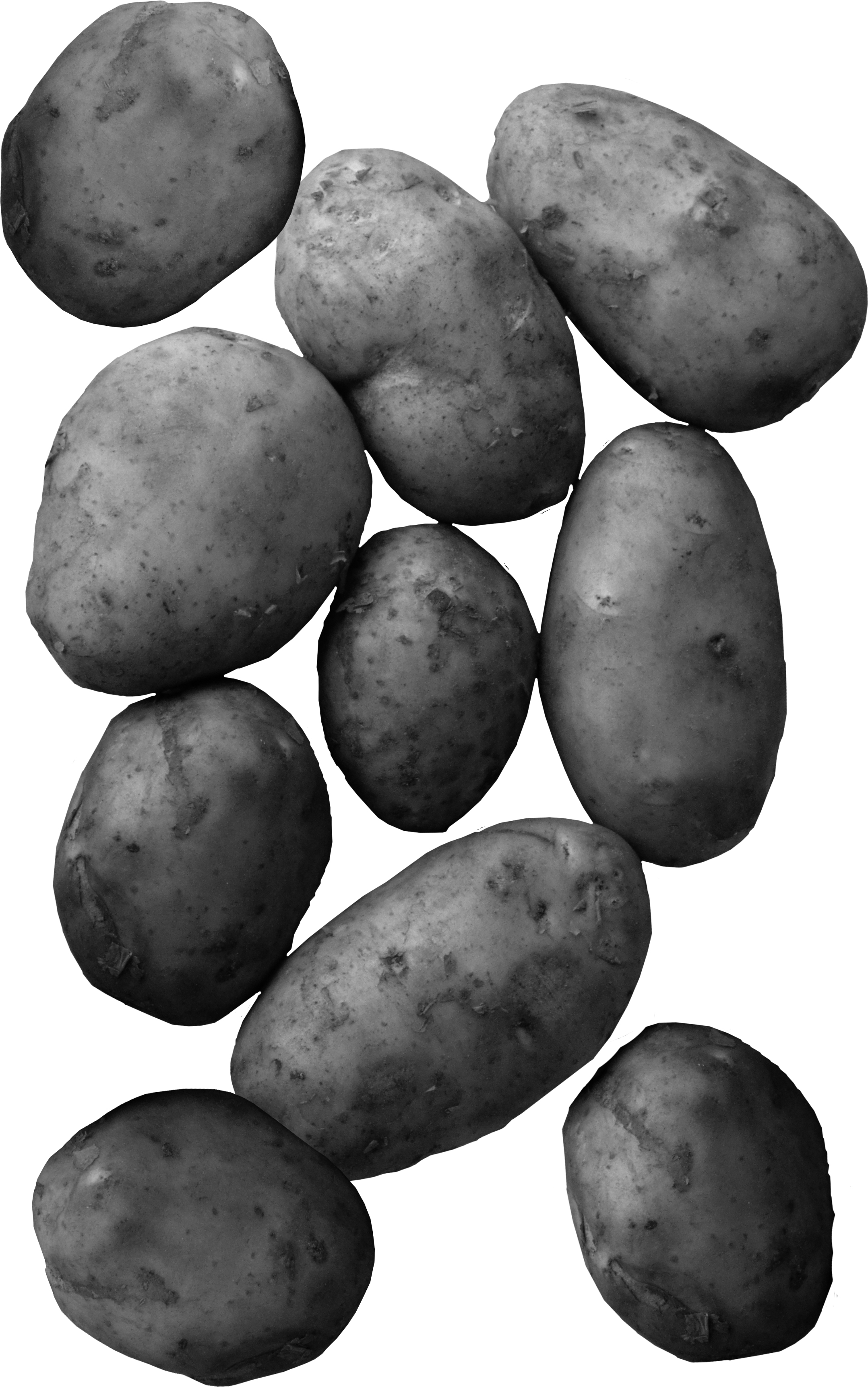 _9_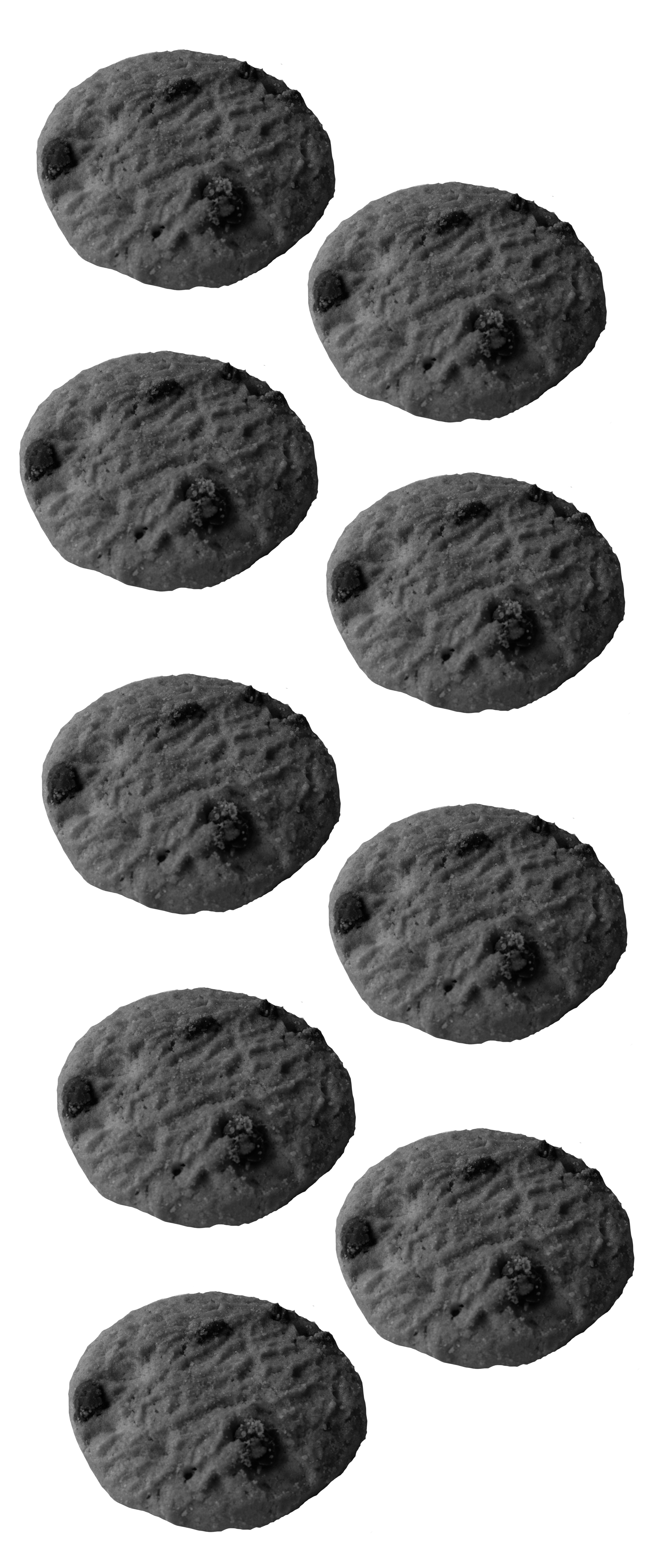 _5_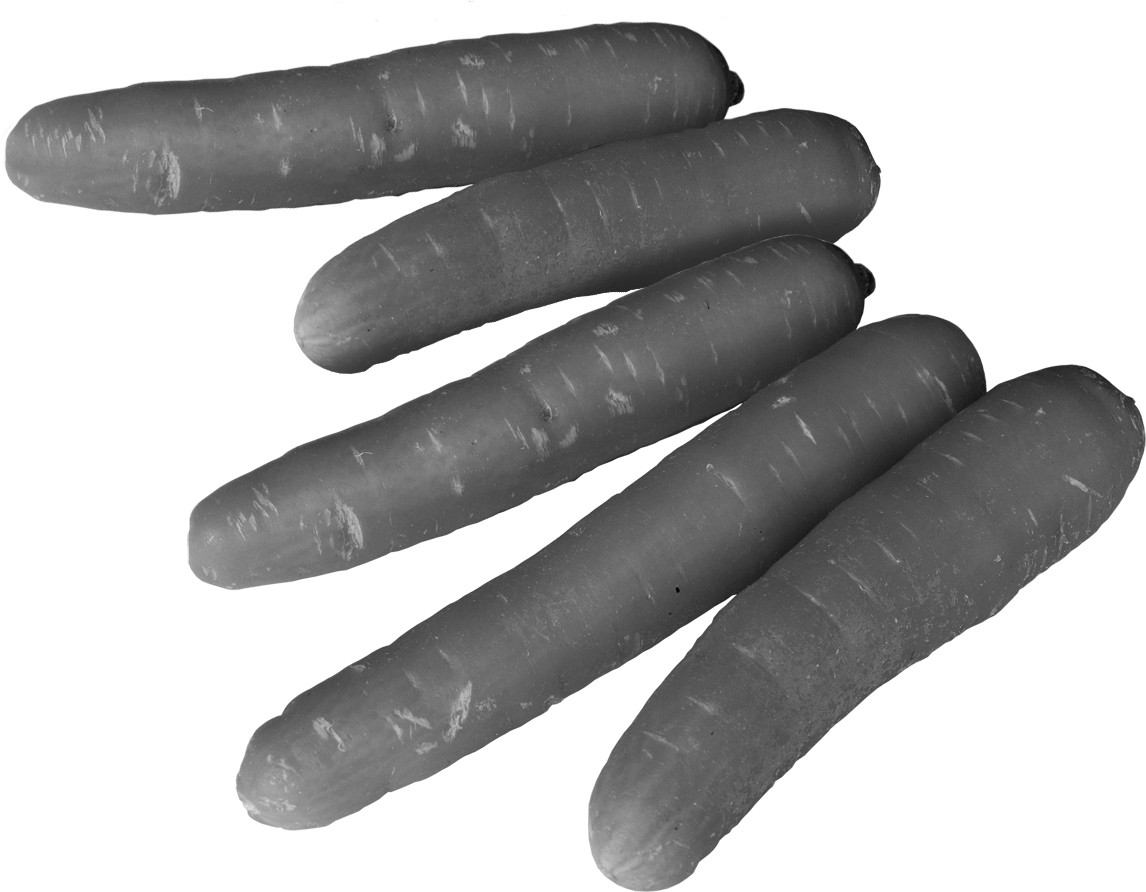 _8_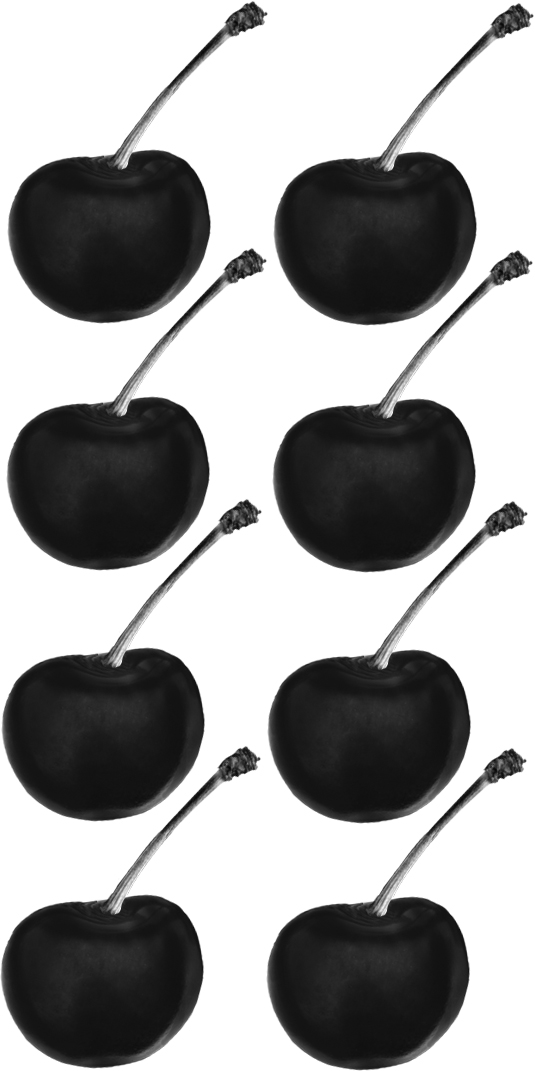 _7_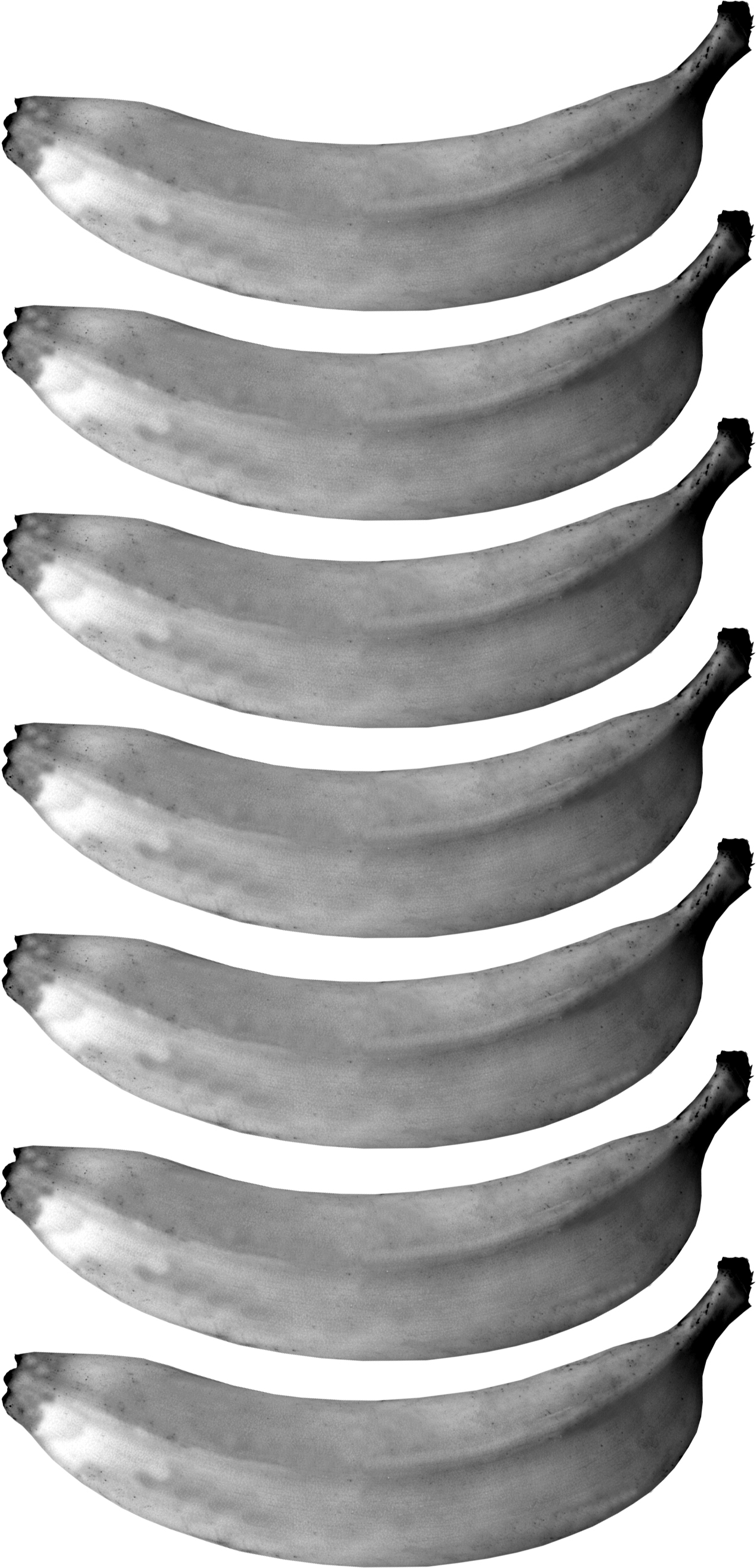 